INNBYDELSE TIL KM terrengløp , 13 år og eldre.og kretsterrengløp 8-10 år og 11 og 12 år.Arrangør: Steinkjer FriidrettsklubbTid: Søndag 28/4-2019 kl 12.00.Sted: Guldbergaunet. Start og innkomst ved friidrettsbanen.Garderober i Steinkjerhallen, B6og B7.Klasser: KMMS og menn veteran 3 km, veteran over 60 år 1,5 kmKS og kvinner veteran 1.5 km. J og G 18-19 år (junior U20) 1.5 km.J og G 15år, 16 år, 17 år, 18-19 år 1.5 km.J og G 13år og 14år 750m.Kretsterrengløp: J og G 8-10 år ca 400m J og G 11 og 12 år ca 600m.Påmelding på Sportsadmin innen 25/4. Husk at lisenser må være betalt, gjelder 13 år og eldre.Startkontingenter (blir sendt faktura til klubbene etter stevnet)8-12 år kr 80 pr startKM-øvelsene kr 100 pr start.Kontaktpersoner: Hans Foosnæs hans.foosnaes@ntebb.no tlf 90166510Henrik Sandstad hensa@trondelagfylke.no  tlf 90753691Vel møtt til friske dyster i terrengløypa.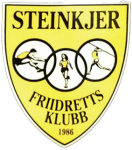 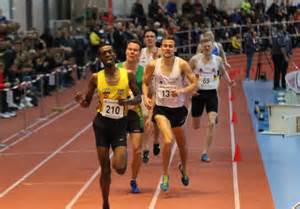 